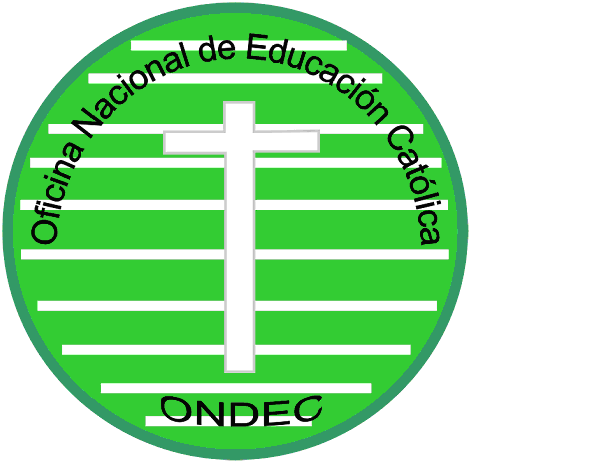 CUADRO DE ELEMENTOS CURRICULARES PARA LA PLANIFICACIÓN (VI -  VII Ciclos – Secundaria)CUADRO DE ELEMENTOS CURRICULARES PARA LA PLANIFICACIÓN (VI -  VII Ciclos – Secundaria)CUADRO DE ELEMENTOS CURRICULARES PARA LA PLANIFICACIÓN (VI -  VII Ciclos – Secundaria)CUADRO DE ELEMENTOS CURRICULARES PARA LA PLANIFICACIÓN (VI -  VII Ciclos – Secundaria)CUADRO DE ELEMENTOS CURRICULARES PARA LA PLANIFICACIÓN (VI -  VII Ciclos – Secundaria)CUADRO DE ELEMENTOS CURRICULARES PARA LA PLANIFICACIÓN (VI -  VII Ciclos – Secundaria)PERFIL DEL ESTUDIANTE: El estudiante comprende y aprecia la dimensión espiritual y religiosa en la vida de las personas y de las sociedades.  PERFIL DEL ESTUDIANTE: El estudiante comprende y aprecia la dimensión espiritual y religiosa en la vida de las personas y de las sociedades.  PERFIL DEL ESTUDIANTE: El estudiante comprende y aprecia la dimensión espiritual y religiosa en la vida de las personas y de las sociedades.  PERFIL DEL ESTUDIANTE: El estudiante comprende y aprecia la dimensión espiritual y religiosa en la vida de las personas y de las sociedades.  PERFIL DEL ESTUDIANTE: El estudiante comprende y aprecia la dimensión espiritual y religiosa en la vida de las personas y de las sociedades.  PERFIL DEL ESTUDIANTE: El estudiante comprende y aprecia la dimensión espiritual y religiosa en la vida de las personas y de las sociedades.  Competencia: CONSTRUYE su identidad como persona humana, amada por Dios, digna, libre y trascendente,  comprendiendo la doctrina de su propia religión, abierto al diálogo con las que le son cercanas.Competencia: CONSTRUYE su identidad como persona humana, amada por Dios, digna, libre y trascendente,  comprendiendo la doctrina de su propia religión, abierto al diálogo con las que le son cercanas.Competencia: CONSTRUYE su identidad como persona humana, amada por Dios, digna, libre y trascendente,  comprendiendo la doctrina de su propia religión, abierto al diálogo con las que le son cercanas.Competencia: CONSTRUYE su identidad como persona humana, amada por Dios, digna, libre y trascendente,  comprendiendo la doctrina de su propia religión, abierto al diálogo con las que le son cercanas.Competencia: CONSTRUYE su identidad como persona humana, amada por Dios, digna, libre y trascendente,  comprendiendo la doctrina de su propia religión, abierto al diálogo con las que le son cercanas.Competencia: CONSTRUYE su identidad como persona humana, amada por Dios, digna, libre y trascendente,  comprendiendo la doctrina de su propia religión, abierto al diálogo con las que le son cercanas.Estándar  VI:  Argumenta la presencia de Dios en la creación y su manifestación en el Plan de Salvación descritos en la Biblia, como alguien cercano al ser humano, que lo busca, interpela y acoge. Comprende el cumplimiento de la promesa de salvación y la plenitud de la revelación desde las enseñanzas del Evangelio. Propone acciones que favorecen el respeto por la vida humana y la práctica del bien común en la sociedad. Participa en las diferentes manifestaciones de fe propias de su comunidad en diálogo con otras creencias religiosas. Demuestra sensibilidad ante las necesidades del prójimo desde las enseñanzas del Evangelio y de la Iglesia.  Estándar  VI:  Argumenta la presencia de Dios en la creación y su manifestación en el Plan de Salvación descritos en la Biblia, como alguien cercano al ser humano, que lo busca, interpela y acoge. Comprende el cumplimiento de la promesa de salvación y la plenitud de la revelación desde las enseñanzas del Evangelio. Propone acciones que favorecen el respeto por la vida humana y la práctica del bien común en la sociedad. Participa en las diferentes manifestaciones de fe propias de su comunidad en diálogo con otras creencias religiosas. Demuestra sensibilidad ante las necesidades del prójimo desde las enseñanzas del Evangelio y de la Iglesia.  Estándar VII: Fundamenta la presencia de Dios en la creación, en el Plan de Salvación y en la vida de la Iglesia. Asumen a Jesucristo como Redentor y modelo de hombre que le enseña a vivir bajo la acción del Espíritu Santo, participando en la misión evangelizadora en coherencia con su creencia religiosa. Argumenta su fe en diálogo crítico con la cultura, la ciencia, otras manifestaciones religiosas y espirituales. Propone alternativas de solución a problemas y necesidades de su comunidad, del país y del mundo, que expresen los valores propios de su tradición cristiana y católica, el bien común, la promoción de la dignidad de la persona y el respeto a la vida humana. Interioriza el mensaje de Jesucristo y las enseñanzas de la Iglesia para actuar en coherencia con su fe. Estándar VII: Fundamenta la presencia de Dios en la creación, en el Plan de Salvación y en la vida de la Iglesia. Asumen a Jesucristo como Redentor y modelo de hombre que le enseña a vivir bajo la acción del Espíritu Santo, participando en la misión evangelizadora en coherencia con su creencia religiosa. Argumenta su fe en diálogo crítico con la cultura, la ciencia, otras manifestaciones religiosas y espirituales. Propone alternativas de solución a problemas y necesidades de su comunidad, del país y del mundo, que expresen los valores propios de su tradición cristiana y católica, el bien común, la promoción de la dignidad de la persona y el respeto a la vida humana. Interioriza el mensaje de Jesucristo y las enseñanzas de la Iglesia para actuar en coherencia con su fe. Estándar VII: Fundamenta la presencia de Dios en la creación, en el Plan de Salvación y en la vida de la Iglesia. Asumen a Jesucristo como Redentor y modelo de hombre que le enseña a vivir bajo la acción del Espíritu Santo, participando en la misión evangelizadora en coherencia con su creencia religiosa. Argumenta su fe en diálogo crítico con la cultura, la ciencia, otras manifestaciones religiosas y espirituales. Propone alternativas de solución a problemas y necesidades de su comunidad, del país y del mundo, que expresen los valores propios de su tradición cristiana y católica, el bien común, la promoción de la dignidad de la persona y el respeto a la vida humana. Interioriza el mensaje de Jesucristo y las enseñanzas de la Iglesia para actuar en coherencia con su fe. CapacidadesDESEMPEÑOSDESEMPEÑOSDESEMPEÑOSDESEMPEÑOSDESEMPEÑOSCapacidadesVI CicloVI CicloVII CicloVII CicloVII CicloCapacidadesPrimer GradoSegundo GradoTercer GradoCuarto GradoQuinto GradoConoce a Dios y asume su identidad religiosa como persona digna, libre y trascendente.Cultiva y valora las manifestaciones religiosas de su entorno argumentando su fe de manera comprensible y respetuosa.1.Explica que Dios se revela en la Historia de la Salvación descrita en la Biblia comprendiendo que la dignidad de la persona humana reside en el conocimiento y amor a Dios, a sí mismo, a los demás y a la naturaleza. 2.Analiza en las enseñanzas de Jesucristo el cumplimiento de la promesa de salvación y la plenitud de la revelación. 3.Promueve la práctica de acciones que fomentan el respeto por la vida humana y el bien común. 4.Acoge expresiones de fe propias de su identidad cristiana y católica presentes en su comunidad y respetando las diversas creencias religiosas. 5.Toma conciencia de las necesidades del prójimo para actuar de acuerdo con las enseñanzas del Evangelio y de la Iglesia.1. Argumenta que Dios se revela en la Historia de la Salvación descrita en la Biblia y en su historia personal comprendiendo que la dignidad de la persona humana reside en el conocimiento y amor a Dios, a sí mismo, a los demás y a la naturaleza. 2.Comprende que Jesucristo es la plenitud de la revelación y el cumplimiento de las promesas de salvación, a la luz del Evangelio. 3.Propone alternativas de solución a los diferentes problemas y necesidades que afectan la vida y el bien común. 4.Expresa su fe participando en las celebraciones propias de su comunidad con una actitud de diálogo y respeto mutuo entre las diversas creencias religiosas. 5.Actúa de acuerdo con las enseñanzas del Evangelio y de la Iglesia ante las necesidades del prójimo y de su entorno.1.Analiza la intervención de Dios en el Plan de Salvación y en la historia de la Iglesia y su presencia en la creación con lo cual encuentra sentido a su vida y a la de la humanidad. 2.Reflexiona sobre el mensaje de Jesucristo y las enseñanzas de la Iglesia para un cambio de vida personal. 3.Acepta a Jesucristo como Redentor y modelo de hombre para vivir coherentemente con los principios cristianos. 4.Da razones de su fe con gestos y acciones que demuestran una convivencia crítica con la cultura, la ciencia y otras manifestaciones religiosas y espirituales. 5.Analiza la realidad de su entorno a la luz del mensaje del Evangelio que lo lleve a plantear alternativas de cambio coherentes con los valores propios dela tradición religiosa.1.Argumenta la acción de Dios en la historia y en la vida de la Iglesia y de la humanidad confrontando hechos y acontecimientos presentes en su entorno que permitan su participación en la misión de la Iglesia. 2.Confronta el mensaje de Jesucristo y las enseñanzas de la Iglesia con sus vivencias personales y comunitarias demostrando una actitud de permanente conversión. 3.Acoge a Jesucristo como Redentor y modelo de hombre que enseña a vivir bajo la acción del Espíritu Santo, para expresar en su vida diaria los principios y las enseñanzas de la Iglesia. 4.Explica con argumentos coherentes su fe en relación armónica entre cultura y ciencia y valorando las diversas manifestaciones religiosas más cercanas a su entorno. 5.Interpreta la realidad de su entorno local y nacional a la luz del mensaje del Evangelio y la Tradición de la Iglesia.1.Fundamenta la presencia de Dios en la historia y vida de la Iglesia y de la humanidad para actuar con responsabilidad frente a todo lo creado. 2.Interioriza el mensaje de Jesucristo y las enseñanzas de la Iglesia con sus vivencias personales y comunitarias, actuando en coherencia con su fe. 3.Asume en su vida a Jesucristo como Redentor y modelo de hombre que enseña a vivir bajo la acción del Espíritu Santo en la misión evangelizadora. 4.Demuestra con convicción su fe en diálogo crítico entre cultura y ciencia frente a otras manifestaciones religiosas y espirituales. 5.Propone alternativas de solución a los problemas locales, nacionales y mundiales a la luz del mensaje del Evangelio y la Tradición de la Iglesia. CUADRO DE ELEMENTOS CURRICULARES PARA LA PLANIFICACIÓN (VI -  VII Ciclos – Secundaria)  CUADRO DE ELEMENTOS CURRICULARES PARA LA PLANIFICACIÓN (VI -  VII Ciclos – Secundaria)  CUADRO DE ELEMENTOS CURRICULARES PARA LA PLANIFICACIÓN (VI -  VII Ciclos – Secundaria)  CUADRO DE ELEMENTOS CURRICULARES PARA LA PLANIFICACIÓN (VI -  VII Ciclos – Secundaria)  CUADRO DE ELEMENTOS CURRICULARES PARA LA PLANIFICACIÓN (VI -  VII Ciclos – Secundaria)  CUADRO DE ELEMENTOS CURRICULARES PARA LA PLANIFICACIÓN (VI -  VII Ciclos – Secundaria) PERFIL DEL ESTUDIANTE: El estudiante comprende y aprecia la dimensión espiritual y religiosa en la vida de las personas y de las sociedades.  PERFIL DEL ESTUDIANTE: El estudiante comprende y aprecia la dimensión espiritual y religiosa en la vida de las personas y de las sociedades.  PERFIL DEL ESTUDIANTE: El estudiante comprende y aprecia la dimensión espiritual y religiosa en la vida de las personas y de las sociedades.  PERFIL DEL ESTUDIANTE: El estudiante comprende y aprecia la dimensión espiritual y religiosa en la vida de las personas y de las sociedades.  PERFIL DEL ESTUDIANTE: El estudiante comprende y aprecia la dimensión espiritual y religiosa en la vida de las personas y de las sociedades.  PERFIL DEL ESTUDIANTE: El estudiante comprende y aprecia la dimensión espiritual y religiosa en la vida de las personas y de las sociedades.  Competencia:  Asume la experiencia del encuentro personal y comunitario con Dios en su proyecto de vida en coherencia con su creencia religiosaCompetencia:  Asume la experiencia del encuentro personal y comunitario con Dios en su proyecto de vida en coherencia con su creencia religiosaCompetencia:  Asume la experiencia del encuentro personal y comunitario con Dios en su proyecto de vida en coherencia con su creencia religiosaCompetencia:  Asume la experiencia del encuentro personal y comunitario con Dios en su proyecto de vida en coherencia con su creencia religiosaCompetencia:  Asume la experiencia del encuentro personal y comunitario con Dios en su proyecto de vida en coherencia con su creencia religiosaCompetencia:  Asume la experiencia del encuentro personal y comunitario con Dios en su proyecto de vida en coherencia con su creencia religiosaEstándar  VI: Expresa coherencia entre lo que cree, dice y hace en su proyecto de vida personal, a la luz del mensaje bíblico. Comprende su dimensión espiritual y religiosa que le permita cooperar en la transformación de sí mismo y de su entorno a la luz del Evangelio. Reflexiona el encuentro personal y comunitario con Dios en diversos contextos, con acciones orientadas a la construcción de una comunidad de fe guiada por las enseñanzas de Jesucristo. Asume las enseñanzas de Jesucristo y de la Iglesia desempeñando su rol protagónico en la transformación de la sociedad. Estándar  VI: Expresa coherencia entre lo que cree, dice y hace en su proyecto de vida personal, a la luz del mensaje bíblico. Comprende su dimensión espiritual y religiosa que le permita cooperar en la transformación de sí mismo y de su entorno a la luz del Evangelio. Reflexiona el encuentro personal y comunitario con Dios en diversos contextos, con acciones orientadas a la construcción de una comunidad de fe guiada por las enseñanzas de Jesucristo. Asume las enseñanzas de Jesucristo y de la Iglesia desempeñando su rol protagónico en la transformación de la sociedad. Estándar VII: Demuestra coherencia entre lo que cree, dice y hace en su proyecto de vida personal, a la luz del mensaje bíblico y los documentos del Magisterio de la Iglesia. Vivencia su dimensión religiosa, espiritual y trascendente, que le permita cooperar en la transformación de sí mismo y de su entorno a la luz del Evangelio buscando soluciones a los desafíos actuales. Promueve el encuentro personal y comunitario con Dios en diversos contextos desde un discernimiento espiritual, con acciones orientada a la construcción de una comunidad de fe guiada por las enseñanzas de Jesucristo y de la Iglesia. Asume su rol protagónico en la transformación de la sociedad a partir de las enseñanzas de Jesucristo en un marco ético y moral cristiano.Estándar VII: Demuestra coherencia entre lo que cree, dice y hace en su proyecto de vida personal, a la luz del mensaje bíblico y los documentos del Magisterio de la Iglesia. Vivencia su dimensión religiosa, espiritual y trascendente, que le permita cooperar en la transformación de sí mismo y de su entorno a la luz del Evangelio buscando soluciones a los desafíos actuales. Promueve el encuentro personal y comunitario con Dios en diversos contextos desde un discernimiento espiritual, con acciones orientada a la construcción de una comunidad de fe guiada por las enseñanzas de Jesucristo y de la Iglesia. Asume su rol protagónico en la transformación de la sociedad a partir de las enseñanzas de Jesucristo en un marco ético y moral cristiano.Estándar VII: Demuestra coherencia entre lo que cree, dice y hace en su proyecto de vida personal, a la luz del mensaje bíblico y los documentos del Magisterio de la Iglesia. Vivencia su dimensión religiosa, espiritual y trascendente, que le permita cooperar en la transformación de sí mismo y de su entorno a la luz del Evangelio buscando soluciones a los desafíos actuales. Promueve el encuentro personal y comunitario con Dios en diversos contextos desde un discernimiento espiritual, con acciones orientada a la construcción de una comunidad de fe guiada por las enseñanzas de Jesucristo y de la Iglesia. Asume su rol protagónico en la transformación de la sociedad a partir de las enseñanzas de Jesucristo en un marco ético y moral cristiano.CapacidadesDESEMPEÑOSDESEMPEÑOSDESEMPEÑOSDESEMPEÑOSDESEMPEÑOSCapacidadesVI CicloVI CicloVII CicloVII CicloVII CicloCapacidadesPrimer GradoSegundo GradoTercer GradoCuarto GradoQuinto GradoTransforma su entorno desde el encuentro personal y comunitario con Dios y desde la fe que profesa.Actúa coherentemente en razón de su fe según los principios de su conciencia moral en situaciones concretas de la vida. 1.Plantea un proyecto de vida personal y comunitario de acuerdo al plan de Dios.2.Reconoce su dimensión espiritual y religiosa que le permita cooperar en la transformación personal, de su familia y de su escuela a la luz del Evangelio.3.Cultiva el encuentro personal y comunitario con Dios valorando momentos de oración y celebraciones propias de su iglesia y comunidad de fe.4.Actúa de manera coherente con la fe según las enseñanzas de Jesucristo para la transformación de la sociedad 1.Expresa en su proyecto de vida personal y comunitaria coherencia entre lo que cree, dice y hace a la luz del mensaje bíblico.2.Comprende su dimensión espiritual y religiosa que le permita cooperar en la transformación personal, de su familia, de su escuela y de su comunidad a la luz del Evangelio.3.Interioriza el encuentro personal y comunitario con Dios valorando momentos de silencio, oración y celebraciones propias de su Iglesia y comunidad de fe.4.Asume su rol protagónico en la transformación de la sociedad según las enseñanzas de Jesucristo y de la Iglesia. 1.Expresa en su proyecto de vida personal coherencia entre lo que cree, dice y hace a la luz del mensaje bíblico y los documentos del Magisterio de la Iglesia.2.Cultiva su dimensión religiosa, espiritual y trascendente que le permita cooperar en la transformación de sí mismo y de su entorno a la luz del Evangelio.3.Discierne los acontecimientos de la vida desde el encuentro personal con Dios en su familia y en su escuela, con acciones orientadas a la construcción de una comunidad de fe, inspirada en Jesucristo.4.Acepta su rol en la transformación de la sociedad a partir de las enseñanzas de Jesucristo. 1.Expresa en su proyecto de vida personal y comunitario coherencia entre lo que cree, dice y hace contrastándolo con la realidad a la luz del mensaje bíblico y los documentos del Magisterio de la Iglesia.2.Cultiva su dimensión religiosa, espiritual y trascendente a partir de la celebración de su fe, que le permita cooperar en la transformación de sí mismo y de su entorno a la luz del Evangelio buscando soluciones a los desafíos actuales.3.Propone situaciones de encuentro personal con Dios, en su familia, en su escuela y en su comunidad desde un discernimiento espiritual, con acciones orientadas a la construcción de una comunidad de fe guiada por las enseñanzas de Jesucristo y de la Iglesia.4.Ejerce, desde la ética y la moral cristiana, su rol protagónico en la transformación de la sociedad a partir de las enseñanzas de Jesucristo y de la Iglesia. 1.Demuestra coherencia entre lo que cree, dice y hace en su proyecto de vida personal y comunitario, respondiendo a los desafíos de la realidad a la luz del mensaje bíblico y los documentos del Magisterio de la Iglesia.2.Vive su dimensión religiosa, espiritual y trascendente a partir de la celebración comunitaria de su fe, que le permita cooperar en la transformación de sí mismo y de su entorno a la luz del Evangelio y de las enseñanzas de la Iglesia proponiendo soluciones a los desafíos actuales.3.Promueve el encuentro personal y comunitario con Dios en diversos contextos desde un discernimiento espiritual, con acciones orientadas a la construcción de una comunidad de fe guiada por las enseñanzas de Jesucristo y de la Iglesia.4.Asume su rol protagónico comprometiéndose ética y moralmente en la transformación de una sociedad pacífica, justa, fraterna y solidaria, a partir de las enseñanzas de Jesucristo y de la Iglesia.  CUADRO DE ELEMENTOS CURRICULARES PARA LA PLANIFICACIÓN (Primaria – III, IV y V Ciclo) CUADRO DE ELEMENTOS CURRICULARES PARA LA PLANIFICACIÓN (Primaria – III, IV y V Ciclo) CUADRO DE ELEMENTOS CURRICULARES PARA LA PLANIFICACIÓN (Primaria – III, IV y V Ciclo) CUADRO DE ELEMENTOS CURRICULARES PARA LA PLANIFICACIÓN (Primaria – III, IV y V Ciclo) CUADRO DE ELEMENTOS CURRICULARES PARA LA PLANIFICACIÓN (Primaria – III, IV y V Ciclo) CUADRO DE ELEMENTOS CURRICULARES PARA LA PLANIFICACIÓN (Primaria – III, IV y V Ciclo) CUADRO DE ELEMENTOS CURRICULARES PARA LA PLANIFICACIÓN (Primaria – III, IV y V Ciclo)PERFIL DEL ESTUDIANTE: El estudiante comprende y aprecia la dimensión espiritual y religiosa en la vida de las personas y de las sociedades. 	PERFIL DEL ESTUDIANTE: El estudiante comprende y aprecia la dimensión espiritual y religiosa en la vida de las personas y de las sociedades. 	PERFIL DEL ESTUDIANTE: El estudiante comprende y aprecia la dimensión espiritual y religiosa en la vida de las personas y de las sociedades. 	PERFIL DEL ESTUDIANTE: El estudiante comprende y aprecia la dimensión espiritual y religiosa en la vida de las personas y de las sociedades. 	PERFIL DEL ESTUDIANTE: El estudiante comprende y aprecia la dimensión espiritual y religiosa en la vida de las personas y de las sociedades. 	PERFIL DEL ESTUDIANTE: El estudiante comprende y aprecia la dimensión espiritual y religiosa en la vida de las personas y de las sociedades. 	PERFIL DEL ESTUDIANTE: El estudiante comprende y aprecia la dimensión espiritual y religiosa en la vida de las personas y de las sociedades. 	Competencia: CONSTRUYE su identidad como persona humana, amada por Dios, digna, libre y trascendente, comprendiendo la doctrina de su propia religión, abierto al diálogo con las que le son cercanas.Competencia: CONSTRUYE su identidad como persona humana, amada por Dios, digna, libre y trascendente, comprendiendo la doctrina de su propia religión, abierto al diálogo con las que le son cercanas.Competencia: CONSTRUYE su identidad como persona humana, amada por Dios, digna, libre y trascendente, comprendiendo la doctrina de su propia religión, abierto al diálogo con las que le son cercanas.Competencia: CONSTRUYE su identidad como persona humana, amada por Dios, digna, libre y trascendente, comprendiendo la doctrina de su propia religión, abierto al diálogo con las que le son cercanas.Competencia: CONSTRUYE su identidad como persona humana, amada por Dios, digna, libre y trascendente, comprendiendo la doctrina de su propia religión, abierto al diálogo con las que le son cercanas.Competencia: CONSTRUYE su identidad como persona humana, amada por Dios, digna, libre y trascendente, comprendiendo la doctrina de su propia religión, abierto al diálogo con las que le son cercanas.Competencia: CONSTRUYE su identidad como persona humana, amada por Dios, digna, libre y trascendente, comprendiendo la doctrina de su propia religión, abierto al diálogo con las que le son cercanas. Estándar III: Descubre el amor de Dios en la creación y lo relaciona con el amor que recibe de las personas que lo rodean. Explica la presencia de Dios en el Plan de Salvación y la relación que Él establece con el ser humano. Convive de manera fraterna con el prójimo respetando las diferentes expresiones religiosas. Asume las consecuencias de sus acciones con responsabilidad, comprometiéndose a ser mejor persona, a ejemplo de Jesucristo.  Estándar III: Descubre el amor de Dios en la creación y lo relaciona con el amor que recibe de las personas que lo rodean. Explica la presencia de Dios en el Plan de Salvación y la relación que Él establece con el ser humano. Convive de manera fraterna con el prójimo respetando las diferentes expresiones religiosas. Asume las consecuencias de sus acciones con responsabilidad, comprometiéndose a ser mejor persona, a ejemplo de Jesucristo.  Estándar III: Descubre el amor de Dios en la creación y lo relaciona con el amor que recibe de las personas que lo rodean. Explica la presencia de Dios en el Plan de Salvación y la relación que Él establece con el ser humano. Convive de manera fraterna con el prójimo respetando las diferentes expresiones religiosas. Asume las consecuencias de sus acciones con responsabilidad, comprometiéndose a ser mejor persona, a ejemplo de Jesucristo. Estándar IV. Describe el amor de Dios presente en la creación y en el Plan de Salvación. Construye su identidad como hijo de Dios desde el mensaje de Jesús presente en el Evangelio. Participa en la Iglesia como comunidad de fe y de amor, respetando la dignidad humana y las diversas manifestaciones religiosas. Fomenta una convivencia armónica basada en el diálogo, el respeto, la tolerancia y el amor fraterno.Estándar IV. Describe el amor de Dios presente en la creación y en el Plan de Salvación. Construye su identidad como hijo de Dios desde el mensaje de Jesús presente en el Evangelio. Participa en la Iglesia como comunidad de fe y de amor, respetando la dignidad humana y las diversas manifestaciones religiosas. Fomenta una convivencia armónica basada en el diálogo, el respeto, la tolerancia y el amor fraterno. Estándar V: Comprende el amor de Dios desde la creación respetando la dignidad y la libertad de la persona humana. Explica la acción de Dios presente en el Plan de Salvación. Demuestra su amor a Dios y al prójimo participando en su comunidad y realizando obras de caridad que le ayudan en su crecimiento personal y espiritual. Fomenta una convivencia cristiana basada en el diálogo, el respeto, la tolerancia y el amor fraterno fortaleciendo su identidad como hijo de Dios. Estándar V: Comprende el amor de Dios desde la creación respetando la dignidad y la libertad de la persona humana. Explica la acción de Dios presente en el Plan de Salvación. Demuestra su amor a Dios y al prójimo participando en su comunidad y realizando obras de caridad que le ayudan en su crecimiento personal y espiritual. Fomenta una convivencia cristiana basada en el diálogo, el respeto, la tolerancia y el amor fraterno fortaleciendo su identidad como hijo de Dios.CapacidadesDESEMPEÑOSDESEMPEÑOSDESEMPEÑOSDESEMPEÑOSDESEMPEÑOSDESEMPEÑOSCapacidadesIII CicloIII CicloIV CicloIV CicloV CicloV CicloCapacidadesPrimer GradoSegundo GradoTercer GradoCuarto GradoQuinto GradoSexto GradoConoce a Dios y asume su identidad religiosa como persona digna, libre y trascendente.Cultiva y valora las manifestaciones religiosas de su entorno argumentando su fe de manera comprensible y respetuosa.1. Identifica que Dios manifiesta su amor en la Creación y lo relaciona con el amor que recibe de sus padres, docentes y amigos.2. Comprende los principales hechos de la Historia de la Salvación y los relaciona con su familia y su institución educativa.3. Se relaciona con su prójimo de manera fraterna y respeta las expresiones de fe de los demás.4. Reconoce lo bueno y lo malo de sus acciones, y asume actitudes de cambio para imitar a JesúsDescubre que Dios nos creó, por amor, a su imagen y semejanza, y valora sus características personales como hijo de Dios.Explica los principales hechos de la Historia de la Salvación y los relaciona con su entorno.Establece relaciones fraternas y respetuosas con los demás en diferentes escenarios, y participa en celebraciones religiosas de su comunidad.Discrimina lo bueno y lo malo de sus acciones, y asume actitudes de cambio y compromiso para imitar a Jesús.Identifica la acción de Dios en diversos acontecimientos de la Historia de la SalvaciónConoce a Dios Padre, que se manifiesta en las Sagradas Escrituras, y acepta el mensaje que le da a conocer para vivir en armonía con Él y con los demás.Expresa su fe al participar en su comunidad y respeta a sus compañeros y a los que profesan diferentes credos.Se compromete a una convivencia cristiana basada en el diálogo y el respeto mutuo. Relaciona sus experiencias de vida con los acontecimientos de la Historia de la Salvación como manifestación del amor de Dios.Conoce a Dios Padre y se reconoce como hijo amado según las Sagradas Escrituras para vivir en armonía con su entorno.Participa en la Iglesia como comunidad de fe y amor, y respeta la integridad de las personas y las diversas manifestaciones religiosas.Promueve la convivencia cristiana basada en el diálogo, el respeto, la comprensión y el amor fraterno.Explica el amor de Dios presente en la Creación y se compromete a cuidarla.Reconoce el amor de Dios presente en la Historia de la Salvación respetándose a sí mismo y a los demás.Expresa su amor a Dios y al prójimo realizando acciones que fomentan el respeto por la vida humana.Promueve la convivencia armónica en su entorno más cercano y fortalece su identidad como hijo de Dios.Comprende el amor de Dios desde el cuidado de la Creación y respeta la dignidad y la libertad de la persona humana.Comprende la acción de Dios revelada en la Historia de la Salvación y en su propia historia, que respeta la dignidad y la libertad de la persona humana.Demuestra su amor a Dios atendiendo las necesidades del prójimo y fortalece así su crecimiento personal y espiritual.Fomenta en toda ocasión y lugar una convivencia cristiana basada en el diálogo, el respeto, la comprensión y el amor fraternoCUADRO DE ELEMENTOS CURRICULARES PARA LA PLANIFICACIÓN (Primaria – III, IV y V Ciclo)CUADRO DE ELEMENTOS CURRICULARES PARA LA PLANIFICACIÓN (Primaria – III, IV y V Ciclo)CUADRO DE ELEMENTOS CURRICULARES PARA LA PLANIFICACIÓN (Primaria – III, IV y V Ciclo)CUADRO DE ELEMENTOS CURRICULARES PARA LA PLANIFICACIÓN (Primaria – III, IV y V Ciclo)CUADRO DE ELEMENTOS CURRICULARES PARA LA PLANIFICACIÓN (Primaria – III, IV y V Ciclo)CUADRO DE ELEMENTOS CURRICULARES PARA LA PLANIFICACIÓN (Primaria – III, IV y V Ciclo)CUADRO DE ELEMENTOS CURRICULARES PARA LA PLANIFICACIÓN (Primaria – III, IV y V Ciclo)PERFIL DEL ESTUDIANTE: El estudiante comprende y aprecia la dimensión espiritual y religiosa en la vida de las personas y de las sociedades. 	PERFIL DEL ESTUDIANTE: El estudiante comprende y aprecia la dimensión espiritual y religiosa en la vida de las personas y de las sociedades. 	PERFIL DEL ESTUDIANTE: El estudiante comprende y aprecia la dimensión espiritual y religiosa en la vida de las personas y de las sociedades. 	PERFIL DEL ESTUDIANTE: El estudiante comprende y aprecia la dimensión espiritual y religiosa en la vida de las personas y de las sociedades. 	PERFIL DEL ESTUDIANTE: El estudiante comprende y aprecia la dimensión espiritual y religiosa en la vida de las personas y de las sociedades. 	PERFIL DEL ESTUDIANTE: El estudiante comprende y aprecia la dimensión espiritual y religiosa en la vida de las personas y de las sociedades. 	PERFIL DEL ESTUDIANTE: El estudiante comprende y aprecia la dimensión espiritual y religiosa en la vida de las personas y de las sociedades. 	Competencia:  ASUME LA EXPERIENCIA DEL ENCUENTRO PERSONAL Y COMUNITARIO CON DIOS EN SU PROYECTO DE VIDA EN COHERENCIA CON SU CREENCIA RELIGIOSACompetencia:  ASUME LA EXPERIENCIA DEL ENCUENTRO PERSONAL Y COMUNITARIO CON DIOS EN SU PROYECTO DE VIDA EN COHERENCIA CON SU CREENCIA RELIGIOSACompetencia:  ASUME LA EXPERIENCIA DEL ENCUENTRO PERSONAL Y COMUNITARIO CON DIOS EN SU PROYECTO DE VIDA EN COHERENCIA CON SU CREENCIA RELIGIOSACompetencia:  ASUME LA EXPERIENCIA DEL ENCUENTRO PERSONAL Y COMUNITARIO CON DIOS EN SU PROYECTO DE VIDA EN COHERENCIA CON SU CREENCIA RELIGIOSACompetencia:  ASUME LA EXPERIENCIA DEL ENCUENTRO PERSONAL Y COMUNITARIO CON DIOS EN SU PROYECTO DE VIDA EN COHERENCIA CON SU CREENCIA RELIGIOSACompetencia:  ASUME LA EXPERIENCIA DEL ENCUENTRO PERSONAL Y COMUNITARIO CON DIOS EN SU PROYECTO DE VIDA EN COHERENCIA CON SU CREENCIA RELIGIOSACompetencia:  ASUME LA EXPERIENCIA DEL ENCUENTRO PERSONAL Y COMUNITARIO CON DIOS EN SU PROYECTO DE VIDA EN COHERENCIA CON SU CREENCIA RELIGIOSA Estándar III: Expresa coherencia en sus acciones cotidianas descubriendo el amor de Dios. Comprende su dimensión religiosa, espiritual y trascendente que le permite poner en practicar actitudes evangélicas. Interioriza la presencia de Dios en su entorno más cercano desarrollando virtudes evangélicas. Asume actitudes de agradecimiento a Dios respetando lo creado..  Estándar III: Expresa coherencia en sus acciones cotidianas descubriendo el amor de Dios. Comprende su dimensión religiosa, espiritual y trascendente que le permite poner en practicar actitudes evangélicas. Interioriza la presencia de Dios en su entorno más cercano desarrollando virtudes evangélicas. Asume actitudes de agradecimiento a Dios respetando lo creado..  Estándar III: Expresa coherencia en sus acciones cotidianas descubriendo el amor de Dios. Comprende su dimensión religiosa, espiritual y trascendente que le permite poner en practicar actitudes evangélicas. Interioriza la presencia de Dios en su entorno más cercano desarrollando virtudes evangélicas. Asume actitudes de agradecimiento a Dios respetando lo creado.. Estándar IV Expresa coherencia entre lo que cree, dice y hace en su diario vivir a la luz de las enseñanzas bíblicas y de los santos. Comprende su dimensión religiosa, espiritual y trascendente que le permita establecer propósitos de cambio a la luz del Evangelio. Interioriza la presencia de Dios en su vida personal y en su entorno más cercano, celebrando su fe con gratitud. Asume su rol protagónico respetando y cuidando lo creado.Estándar IV Expresa coherencia entre lo que cree, dice y hace en su diario vivir a la luz de las enseñanzas bíblicas y de los santos. Comprende su dimensión religiosa, espiritual y trascendente que le permita establecer propósitos de cambio a la luz del Evangelio. Interioriza la presencia de Dios en su vida personal y en su entorno más cercano, celebrando su fe con gratitud. Asume su rol protagónico respetando y cuidando lo creado. Estándar V: Expresa coherencia entre lo que cree, dice y hace en su proyecto  de vida personal, a la luz del mensaje bíblico. Comprende su dimensión espiritual y religiosa que le permita cooperar en la transformación de sí mismo y de su entorno a la luz del Evangelio. Reflexiona el encuentro personal y comunitario con Dios en diversos contextos, con acciones orientadas a la construcción de una comunidad de fe guiada por las enseñanzas de Jesucristo. Asume las enseñanzas de Jesucristo y de la Iglesia desempeñando su rol protagónico en la transformación de la sociedad. Estándar V: Expresa coherencia entre lo que cree, dice y hace en su proyecto  de vida personal, a la luz del mensaje bíblico. Comprende su dimensión espiritual y religiosa que le permita cooperar en la transformación de sí mismo y de su entorno a la luz del Evangelio. Reflexiona el encuentro personal y comunitario con Dios en diversos contextos, con acciones orientadas a la construcción de una comunidad de fe guiada por las enseñanzas de Jesucristo. Asume las enseñanzas de Jesucristo y de la Iglesia desempeñando su rol protagónico en la transformación de la sociedad.CapacidadesDESEMPEÑOSDESEMPEÑOSDESEMPEÑOSDESEMPEÑOSDESEMPEÑOSDESEMPEÑOSCapacidadesIII CicloIII CicloIV CicloIV CicloV CicloV CicloCapacidadesPrimer GradoSegundo GradoTercer GradoCuarto GradoQuinto GradoSexto GradoTransforma su entorno desde el encuentro personal y comunitario con Dios y desde la fe que profesa.Actúa coherentemente en razón de su fe según los principios de su conciencia moral en situaciones concretas de la vida.Descubre el amor de Dios con diversas acciones en su familia, institución educativa y entorno.Muestra en forma oral, gráfica y corporal el amor a su amigo Jesús.Practica el silencio y la oración como medios para comunicarse con Dios.Agradece a Dios por la Creación y por todos los dones recibidos.Expresa el amor de Dios con diversas acciones, siguiendo el ejemplo de su amigo Jesús, en su familia, institución educativa y entorno.Expresa en forma oral, gráfica, escrita y corporal el amor a su amigo Jesús.Practica el silencio y la oración en celebraciones de fe para comunicarse con Dios.Agradece a Dios por la naturaleza, la vida y los dones recibidos asumiendo un compromiso de cuidado y respeto.Muestra su fe mediante acciones concretas en la convivencia cotidiana, en coherencia con relatos bíblicos y la vida de los santos.Descubre el amor de Dios proponiendo acciones para mejorar la relación con su familia y la institución educativa.Participa en momentos de encuentro con Dios, personal y comunitariamente, y celebra su fe con gratitud.Participa responsablemente en el cuidado de sí mismo, del prójimo y de la naturaleza como creación de Dios.Expresa su fe mediante acciones concretas en la convivencia diaria; para ello, aplica las enseñanzas bíblicas y de los santos.Reconoce el amor de Dios asumiendo acciones para mejorar la relación con su familia, institución educativa y comunidad.Interioriza la acción de Dios en su vida personal y en su entorno, y celebra su fe con confianza y gratitud.Participa activamente y motiva a los demás en el respeto y cuidado de sí mismos, del prójimo y de la naturaleza como creación de Dios.Relaciona el amor de Dios con sus experiencias de vida, para actuar con coherencia.Acepta las enseñanzas de Jesucristo, para asumir cambios de comportamiento al interactuar con los demás.Participa en espacios de encuentro personal y comunitario con Dios y fortalece así su fe como miembro activo de su familia, Iglesia y comunidad.Participa proactivamente en acciones de cambio a imagen de Jesucristo, para alcanzar una convivencia justa y fraterna con los demás.Expresa el amor de Dios desde sus vivencias, coherentes con su fe, en su entorno familiar y comunitario.Reconoce que las enseñanzas de Jesucristo le permiten desarrollar actitudes de cambio a nivel personal y comunitario.Cultiva el encuentro personal y comunitario con Dios mediante la búsqueda de espacios de oración y reflexión que lo ayuden a fortalecer su fe como miembro activo de su familia, Iglesia y comunidad desde las enseñanzas de Jesucristo.Actúa con liderazgo realizando y proponiendo acciones a imagen de Jesucristo, para alcanzar una convivencia justa, fraterna y solidaria con los demás.CUADRO DE ELEMENTOS CURRICULARES PARA LA PLANIFICACIÓN (Inicial)CUADRO DE ELEMENTOS CURRICULARES PARA LA PLANIFICACIÓN (Inicial)CUADRO DE ELEMENTOS CURRICULARES PARA LA PLANIFICACIÓN (Inicial)CUADRO DE ELEMENTOS CURRICULARES PARA LA PLANIFICACIÓN (Inicial)PERFIL DEL ESTUDIANTE: El estudiante comprende y aprecia la dimensión espiritual y religiosa en la vida de las personas y de las sociedades. 	PERFIL DEL ESTUDIANTE: El estudiante comprende y aprecia la dimensión espiritual y religiosa en la vida de las personas y de las sociedades. 	PERFIL DEL ESTUDIANTE: El estudiante comprende y aprecia la dimensión espiritual y religiosa en la vida de las personas y de las sociedades. 	PERFIL DEL ESTUDIANTE: El estudiante comprende y aprecia la dimensión espiritual y religiosa en la vida de las personas y de las sociedades. 	Competencia: CONSTRUYE su identidad como persona humana, amada por Dios, digna, libre y trascendente, comprendiendo la doctrina de su propia religión, abierto al diálogo con las que le son cercanas.Competencia: CONSTRUYE su identidad como persona humana, amada por Dios, digna, libre y trascendente, comprendiendo la doctrina de su propia religión, abierto al diálogo con las que le son cercanas.Competencia: CONSTRUYE su identidad como persona humana, amada por Dios, digna, libre y trascendente, comprendiendo la doctrina de su propia religión, abierto al diálogo con las que le son cercanas.Competencia: CONSTRUYE su identidad como persona humana, amada por Dios, digna, libre y trascendente, comprendiendo la doctrina de su propia religión, abierto al diálogo con las que le son cercanas.Estandar II: Realiza acciones por propia iniciativa para agradecer el amor que recibe de su familia y de su entorno. Participa de acciones que muestren su solidaridad y generosidad hacia su prójimo como muestra del amor que recibe de Dios. Estandar II: Realiza acciones por propia iniciativa para agradecer el amor que recibe de su familia y de su entorno. Participa de acciones que muestren su solidaridad y generosidad hacia su prójimo como muestra del amor que recibe de Dios. Estandar II: Realiza acciones por propia iniciativa para agradecer el amor que recibe de su familia y de su entorno. Participa de acciones que muestren su solidaridad y generosidad hacia su prójimo como muestra del amor que recibe de Dios. Estandar II: Realiza acciones por propia iniciativa para agradecer el amor que recibe de su familia y de su entorno. Participa de acciones que muestren su solidaridad y generosidad hacia su prójimo como muestra del amor que recibe de Dios. CapacidadesDESEMPEÑOSDESEMPEÑOSDESEMPEÑOSCapacidadesII CicloII CicloII CicloCapacidades3 años4 años5 añosConoce a Dios y asume su identidad religiosa como persona digna, libre y trascendente.Cultiva y valora las manifestaciones religiosas de su entorno argumentando su fe de manera comprensible y respetuosa.Reconoce de manera espontánea, a través de sus acciones diarias, el amor y cuidado que le brinda su familia, como un indicio del amor de Dios, y da inicio a acciones como colaborar, saludar, despedirse y agradecer por propia iniciativa.Participa en las prácticas de la confesión religiosa de sus padres y lo comenta a sus compañeros  de aula.Disfruta por iniciativa propia de la naturaleza creada por Dios con amor.Demuestra su amor al prójimo acogiendo y compartiendo con todos como amigos de Jesús.Expresa, por propia iniciativa, el amor y cuidado que recibe de su entorno (padres, docentes y compañeros) como un indicio del amor de Dios. Lo hace a través de la interacción con los otros, y da inicio a acciones como compartir, ayudar y colaborar. Participa en las prácticas de la confesión religiosa de sus padres y lo comenta a sus compañeros de aula y comunidad educativa.Participa por iniciativa propia del cuidado de la Creación en el lugar en donde se encuentra. Demuestra su amor al prójimo acogiendo y siendo solidario con los que necesitan ayuda en su entorno más cercano.Expresa por propia iniciativa el amor y cuidado que recibe de su entorno, como un indicio del amor de Dios. Lo hace a través de la interacción con los otros, al realizar acciones como compartir, ayudar y colaborar.Participa en las prácticas de la confesión religiosa de sus padres o comunidad –como rituales y fiestas–, y lo comparte con sus compañeros.Participa del uso responsable de los recursos creados por Dios en su entorno.Demuestra su amor al prójimo respetando y siendo solidario con los que necesitan de su ayuda material y espiritual.